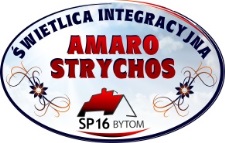 HARMONOGRAM ZAJĘĆ INTEGRACYJNEJ ŚWIETLICY AMARO STRYCHOS 2021/2022Obowiązuje od 28.02.2022r.DZIEŃ TYGODNIARODZAJ ZAJĘĆPROWADZĄCYGODZINY ZAJĘĆPONIEDZIAŁEKZajęcia dydaktyczno-wyrównawczeRenata Księżopolska11:50-12:35WTOREKZajęcia kształcące kompetencje językowe – język angielskiZajęcia dydaktyczno-wyrównawczeZajęcia taneczneZajęcia logopedyczneZajęcia taneczne - cheerliderkiZajęcia taneczne - cheerliderkiBeata MalokVioletta KempaRenata KsiężopolskaMonika Giełzak – ChudziakAnna FrączekBeata Michalska7:10-7:558:00-9:409:50-10:3511:50-12:3511:50-12:3513:50-14:35ŚRODAZajęcia dydaktyczno-wyrównawczeMałgorzata Kałka8:00-8:45CZWARTEKZajęcia logopedyczneZajęcia techniczne „Młody konstruktor”Zajęcia  dydaktyczno-wyrównawczeMonika Giełzak-ChudziakSylwia ŚlimokWioletta Mech09:50-10:3513:50-15.2514:00-15:30PIĄTEKZajęcia kształcące kompetencje językowe – język angielskiKlub Młodego Odkrywcy Gang EinstainaInnowacja „ Kodujemy z Photonem” Trening uważności i uwagi - zajęcia z plusemZajęcia z plusem wyrównawcze z matematykiZajęcia taneczne - cheerliderkiBeata MalokPatrycja SilskaMonika SkibaEwa JańczakPatrycja SilskaBeata Michalska7:10-7:557:00-7:458:00-8:4511:50-12:3511:50-12:3513:50-14:35